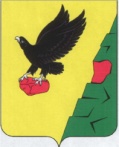 Об утверждении реестра маршрутов регулярных перевозок Тюльганского районаВ соответствии со статьями 25, 26 Федерального закона от 13 июля 2015 года N 220-ФЗ "Об организации регулярных перевозок пассажиров и багажа автомобильным транспортом и городским наземным электрическим транспортом в Российской Федерации и о внесении изменений в отдельные законодательные акты Российской Федерации", статьями 7, 16 Закона Оренбургской области от 9 марта 2016 года N 3801/1039-V-ОЗ "Об организации регулярных перевозок пассажиров и багажа автомобильным транспортом в Оренбургской области", п о с т а н о в л я ю :           1. Утвердить реестр маршрутов регулярных перевозок Тюльганского района согласно приложению к настоящему постановлению.2. Контроль за исполнением настоящего постановления возложить на заместителя главы администрации района по оперативному управлению.3. Настоящее постановление вступает в силу после его официального обнародования путем размещения на официальном сайте муниципального образования Тюльганский район в сети «Интернет».Глава района                                                                                         И.В. БуцкихРазослано:  райпрокурору, орготделу, главам поссельсоветов, отделению ГИБДД МО МВД России "Октябрьский", ИП Кирилов А.Н., заместителю главы администрации района по оперативному управлению, комитету по вопросам газо-тепло-электроснабжения, строительства, транспорта и связи.   РЕЕСТРмаршрутов регулярных перевозок Тюльганского района Расписание движения автобуса по остановочным пунктам маршрута № 101                 Муниципальное образованиеТюльганский районОренбургской областиАДМИНИСТРАЦИЯТЮЛЬГАНСКОГОРАЙОНА           П О С Т А Н О В Л Е Н И Е                 Муниципальное образованиеТюльганский районОренбургской областиАДМИНИСТРАЦИЯТЮЛЬГАНСКОГОРАЙОНА           П О С Т А Н О В Л Е Н И Е                 Муниципальное образованиеТюльганский районОренбургской областиАДМИНИСТРАЦИЯТЮЛЬГАНСКОГОРАЙОНА           П О С Т А Н О В Л Е Н И Е04.04.2017  №  305-п04.04.2017  №  305-п04.04.2017  №  305-пПриложениек постановлению главыадминистрации района04.04.2017  №  305-пРегистрационный номер маршрутаНомер маршрутаНаименование маршрутаПромежуточные остановочные пункты маршрутаПуть следования с указанием улиц населенных пунктовПротяженность, кмПорядок посадки и высадки пассажировПорядок посадки и высадки пассажировПорядок посадки и высадки пассажировВид регулярных перевозокВид, марка, класс транспортного средства, экологические характеристикиДата начала осуществления пассажирских перевозокНаименование индивидуального предпринимателя осуществляющего перевозки по маршрутам регулярных перевозок, месторасположение, Ф.И.О.Сведения о категории и вместимости транспортных средств (полная и по местам для сидения)Регистрационный номер маршрутаНомер маршрутаНаименование маршрутаПромежуточные остановочные пункты маршрутаПуть следования с указанием улиц населенных пунктовПротяженность, кмВремя отправления с начального пунктаВремя отправления с конечного пунктаДни следованияВид регулярных перевозокВид, марка, класс транспортного средства, экологические характеристикиДата начала осуществления пассажирских перевозокНаименование индивидуального предпринимателя осуществляющего перевозки по маршрутам регулярных перевозок, месторасположение, Ф.И.О.Сведения о категории и вместимости транспортных средств (полная и по местам для сидения)12345678910111213141101Тугустемир - Тюльганс.Горордки с.Ташлас.Тугустемирпо ул.Центральная–ул.Рощинская;с.Городкипо ул.Набережная-ул.Бобкова-ул.Советскаяс.Ташлапо ул.Гирина-ул.Тихая-ул.Ленина-ул.Коммунаров-ул.Кировап.Тюльганпо ул.Советская-ул.Восточная-ул.М.Горького-ул.Ленина-ул.8 Марта-ул.Октябрьская348-0013-301,3,5,6По регулируемому тарифуАвтобус, ПАЗ-32054, малый, Euro-301 января2015 годаКирилов Александр Николаевичс.Тугустемир ул. Мира 2/4М3,42(23)2106Разномойка-Тюльганс.Разномойкаул.Советскаяп.Тюльганпо ул.Шахтостроительная-ул.Кирова-ул.М.Горького-ул.Ленина-ул.8 Марта-ул.Октябрьская448-1513-152,4По регулируемому тарифуАвтобус, ПАЗ-32054, малый, Euro-301 января2015 годаКирилов Александр Николаевич с.Тугустемир ул. Мира 2/4М3,42(23)Рейс № 1Рейс № 1Рейс № 1Наименование остановочных пунктовРасстояниеРасстояниеРейс № 2Рейс № 2Рейс № 2прибытие (часы, мин.)стоянка (мин)отправление (часы, мин.)Наименование остановочных пунктовмежду пунктамиот начального пунктаприбытие (часы, мин.)стоянка (мин)отправление (часы, мин.)8-00Тугустемир10Городки 14-458-20108-30Городки12Ташла 14-151014-258-45108-55Ташла12Тюльган 13-501014-009-15Тюльган 13-30